EK-2: Başvuru Lokasyonu ve Çarşı Listesi6 Şubat Depremleri öncesinde Aslanbey, Yahya Kemal, Kanuni, Güneşevler ve Doğukent Mahalleleri sınırları içerisinde faaliyet gösteren ve depremlerden etkilenen esnaflar başvuru yapabilecektir.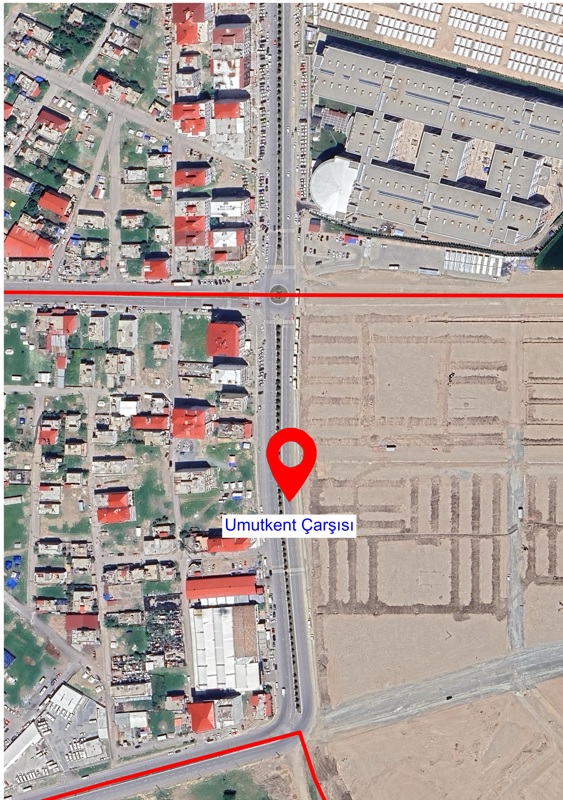 Çarşı Listesi:SıraGeçici Çarşının AdıMahallesiİlçesiİş Yeri Adedi1Umutkent ÇarşısıKanuni, Aslanbey, Yahya Kemal, Güneşevler ve DoğukentDulkadiroğlu40